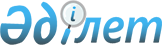 Ақтоғай аудандық мәслихатының 2013 жылғы 25 желтоқсандағы 20 сессиясының "2014-2016 жылдарға арналған аудандық бюджет туралы" № 179 шешіміне өзгерістер енгізу туралы
					
			Мерзімі біткен
			
			
		
					Қарағанды облысы Ақтоғай аудандық мәслихатының 2014 жылғы 10 қыркүйектегі 24 сессиясының № 223 шешімі. Қарағанды облысының Әділет департаментінде 2014 жылғы 22 қыркүйекте № 2762 болып тіркелді. Қабылданған мерзімінің өтуіне байланысты өзінің қолданылуын тоқтатады
      Қазақстан Республикасының 2008 жылғы 4 желтоқсандағы Бюджет кодексіне, Қазақстан Республикасының 2001 жылғы 23 қаңтардағы "Қазақстан Республикасындағы жергілікті мемлекеттік басқару және өзін-өзі басқару туралы" Заңына сәйкес, аудандық мәслихат ШЕШІМ ЕТТІ:
      1. Ақтоғай аудандық мәслихатының 2013 жылғы 25 желтоқсандағы 20 сессиясының "2014-2016 жылдарға арналған аудандық бюджет туралы" № 179 шешіміне (нормативтік құқықтық актілерді мемлекеттік тіркеу Тізілімінде № 2498 болып тіркелген, 2014 жылғы 22 қаңтарда "Әділет" ақпараттық-құқықтық жүйесінде, 2014 жылғы 24 қаңтардағы "Тоқырауын тынысы" газетінің № 3-4 (7424) сандарында жарияланған), келесі өзгерістер енгізілсін:
      1) 1 тармақта:
      1) тармақшада:
      "3096058" сандары "3082202" сандарына ауыстырылсын;
      "1041321" сандары "1041281" сандарына ауыстырылсын;
      "5766" сандары "4684" сандарына ауыстырылсын;
      "5553" сандары "6675" сандарына ауыстырылсын;
      "2043418" сандары "2029562" сандарына ауыстырылсын;
      2) тармақшада:
      "3102097" сандары "3088241" сандарына ауыстырылсын;
      2) 5 тармақтағы "мәдениет және спорттың" сөздері "мәдениет, спорт және ветеринарияның" сөздерімен ауыстырылсын;
      3) 6 тармақта:
      "7000" сандары "7890" сандарына ауыстырылсын;
      4) көрсетілген шешімнің 1, 4, 6 қосымшалары осы шешімнің 1, 2, 3 қосымшаларына сәйкес жаңа редакцияда мазмұндалсын.
      2. Осы шешім 2014 жылдың 1 қаңтарынан бастап қолданысқа енеді.
      2014 жылғы 10 қыркүйек 2014 жылға арналған аудандық бюджет 2014 жылға арналған аудан бюджетінің нысаналы
трансферттері мен бюджеттік кредиттері 2014 жылға арналған аудандық бюджет құрамында кенттердің, ауылдың және ауылдық округ әкімдері аппаратының бюджеттік бағдарламалары
					© 2012. Қазақстан Республикасы Әділет министрлігінің «Қазақстан Республикасының Заңнама және құқықтық ақпарат институты» ШЖҚ РМК
				
Сессия төрағасы
М. Қасымхан
Аудандық мәслихат хатшысы
М. Оңғарқұлов
КЕЛІСІЛДІ
Ақтоғай ауданының экономика
және қаржы бөлімінің басшысы
А. ЗейнелғабдинАқтоғай аудандық мәслихатының
2014 жылғы 10 қыркүйектегі
24 сессиясының № 223 шешіміне
1 қосымша
Ақтоғай аудандық мәслихатының
2013 жылғы 25 желтоқсандағы
20 сессиясының № 179 шешіміне
1 қосымша
Санаты
Санаты
Санаты
Санаты
Сома (мың теңге)
Сыныбы
Сыныбы
Сыныбы
Сома (мың теңге)
Iшкi сыныбы
Iшкi сыныбы
Сома (мың теңге)
Атауы
Сома (мың теңге)
1
2
3
4
5
І.Кірістер:
3082202
1
Салықтық түсімдер
1041281
01
Табыс салығы
174722
2
Жеке табыс салығы
174722
03
Әлеуметтiк салық
175916
1
Әлеуметтік салық
175916
04
Меншiкке салынатын салықтар
676138
1
Мүлiкке салынатын салықтар
647045
3
Жер салығы
3407
4
Көлiк құралдарына салынатын салық
22874
5
Бірыңғай жер салығы
2812
05
Тауарларға, жұмыстарға және қызметтерге салынатын iшкi салықтар
12647
2
Акциздер
2393
3
Табиғи және басқа да ресурстарды пайдаланғаны үшiн түсетiн түсiмдер
6439
4
Кәсiпкерлiк және кәсiби қызметтi жүргiзгенi үшiн алынатын алымдар
3654
5
Ойын бизнесіне салық
161
08
Заңдық мәнді іс-әрекеттерді жасағаны және (немесе) оған уәкілеттігі бар мемлекеттік органдар немесе лауазымды адамдар құжаттар бергені үшін алынатын міндетті төлемдер
1858
1
Мемлекеттік баж
1858
2
Салықтық емес түсiмдер
4684
01
Мемлекеттік меншіктен түсетін кірістер
1297
5
Мемлекет меншігіндегі мүлікті жалға беруден түсетін кірістер
1297
02
Мемлекеттік бюджеттен қаржыландырылатын мемлекеттік мекемелердің тауарларды (жұмыстарды, қызметтерді) өткізуінен түсетін түсімдер
15
1
Мемлекеттік бюджеттен қаржыландырылатын мемлекеттік мекемелердің тауарларды (жұмыстарды, қызметтерді) өткізуінен түсетін түсімдер
15
06
Өзге де салықтық емес түсiмдер
3372
1
Өзге де салықтық емес түсiмдер
3372
3
Негізгі капиталды сатудан түсетін түсімдер
6675
01
Мемлекеттік мекемелерге бекітілген мемлекеттік мүлікті сату
1122
1
Мемлекеттік мекемелерге бекітілген мемлекеттік мүлікті сату
1122
03
Жердi және материалдық емес активтердi сату
5553
1
Жерді сату
5553
4
Трансферттердің түсімдері
2029562
02
Мемлекеттiк басқарудың жоғары тұрған органдарынан түсетiн трансферттер
2029562
2
Облыстық бюджеттен түсетiн трансферттер
2029562
Функционалдық топ
Функционалдық топ
Функционалдық топ
Функционалдық топ
Функционалдық топ
Сома (мың теңге)
Кіші функция
Кіші функция
Кіші функция
Кіші функция
Сома (мың теңге)
Бюджеттік бағдарламалардың әкімшісі
Бюджеттік бағдарламалардың әкімшісі
Бюджеттік бағдарламалардың әкімшісі
Сома (мың теңге)
Бағдарлама
Бағдарлама
Сома (мың теңге)
Атауы
Сома (мың теңге)
1
2
3
4
5
6
ІІ.Шығындар
3088241
01
Жалпы сипаттағы мемлекеттiк қызметтер 
322532
1
Мемлекеттiк басқарудың жалпы функцияларын орындайтын өкiлдi, атқарушы және басқа органдар
296285
112
Аудан (облыстық маңызы бар қала) мәслихатының аппараты
16827
001
Аудан (облыстық маңызы бар қала) мәслихатының қызметін қамтамасыз ету жөніндегі қызметтер
16827
122
Аудан (облыстық маңызы бар қала) әкімінің аппараты
74452
001
Аудан (облыстық маңызы бар қала) әкімінің қызметін қамтамасыз ету жөніндегі қызметтер
66270
003
Мемлекеттік органның күрделі шығыстары
8182
123
Қаладағы аудан, аудандық маңызы бар қала, кент, ауыл, ауылдық округ әкімінің аппараты
205006
001
Қаладағы аудан, аудандық маңызы бар қала, кент, ауыл, ауылдық округ әкімінің қызметін қамтамасыз ету жөніндегі қызметтер
204150
022
Мемлекеттік органның күрделі шығыстары
856
2
Қаржылық қызмет
3048
459
Ауданның (облыстық маңызы бар қаланың) экономика және қаржы бөлімі
3048
003
Салық салу мақсатында мүлікті бағалауды жүргізу
626
011
Коммуналдық меншікке түскен мүлікті есепке алу, сақтау, бағалау және сату
2422
9
Жалпы сипаттағы өзге де мемлекеттiк қызметтер
23199
459
Ауданның (облыстық маңызы бар қаланың) экономика және қаржы бөлімі
23199
001
Ауданның (облыстық маңызы бар қаланың) экономикалық саясаттың қалыптастыру мен дамыту, мемлекеттік жоспарлау, бюджеттік атқару және коммуналдық меншігін басқару саласындағы мемлекеттік саясатты іске асыру жөніндегі қызметтер 
22974
015
Мемлекеттік органның күрделі шығыстары
225
02
Қорғаныс
5657
1
Әскери мұқтаждар
4885
122
Аудан (облыстық маңызы бар қала) әкімінің аппараты
4885
005
Жалпыға бірдей әскери міндетті атқару шеңберіндегі іс-шаралар
4885
2
Төтенше жағдайлар жөнiндегi жұмыстарды ұйымдастыру
772
122
Аудан (облыстық маңызы бар қала) әкімінің аппараты
772
007
Аудандық (қалалық) ауқымдағы дала өрттерінің, сондай-ақ мемлекеттік өртке қарсы қызмет органдары құрылмаған елдi мекендерде өрттердің алдын алу және оларды сөндіру жөніндегі іс-шаралар
772
03
Қоғамдық тәртіп, қауіпсіздік, құқықтық, сот, қылмыстық-атқару қызметі
500
9
Қоғамдық тәртіп және қауіпсіздік саласындағы өзге де қызметтер
500
458
Ауданның (облыстық маңызы бар қаланың) тұрғын үй-коммуналдық шаруашылығы, жолаушылар көлігі және автомобиль жолдары бөлімі
500
021
Елдi мекендерде жол жүрісі қауiпсiздiгін қамтамасыз ету
500
04
Бiлiм беру
1577767
1
Мектепке дейiнгi тәрбие және оқыту
132014
471
Ауданның (облыстық маңызы бар қаланың) білім, дене шынықтыру және спорт бөлімі
132014
003
Мектепке дейінгі тәрбие мен оқыту ұйымдарының қызметін қамтамасыз ету
91277
040
Мектепке дейінгі білім беру ұйымдарында мемлекеттік білім беру тапсырысын іске асыруға
40737
2
Бастауыш, негізгі орта және жалпы орта білім беру
1368932
471
Ауданның (облыстық маңызы бар қаланың) білім, дене шынықтыру және спорт бөлімі
1368932
004
Жалпы білім беру
1337679
005
Балалар мен жасөспірімдерге қосымша білім беру
31253
9
Бiлiм беру саласындағы өзге де қызметтер
76821
471
Ауданның (облыстық маңызы бар қаланың) білім, дене шынықтыру және спорт бөлімі
76821
009
Ауданның (облыстық маңызы бар қаланың) мемлекеттік білім беру мекемелер үшін оқулықтар мен оқу-әдiстемелiк кешендерді сатып алу және жеткізу
7165
010
Аудандық (қалалық) ауқымдағы мектеп олимпиадаларын және мектептен тыс іс-шараларды өткiзу
194
011
Ауданның (облыстық маңызы бар қаланың) мемлекеттік білім беру мекемелеріне жұмыстағы жоғары көрсеткіштері үшін гранттар беру
15973
020
Жетім баланы (жетім балаларды) және ата-аналарының қамқорынсыз қалған баланы (балаларды) күтіп-ұстауға асыраушыларына ай сайынғы ақшалай қаражат төлемдері
5839
067
Ведомстволық бағыныстағы мемлекеттік мекемелерінің және ұйымдарының күрделі шығыстары
47650
06
Әлеуметтiк көмек және әлеуметтiк қамсыздандыру
82528
2
Әлеуметтiк көмек
59273
451
Ауданның (облыстық маңызы бар қаланың) жұмыспен қамту және әлеуметтік бағдарламалар бөлімі
59273
002
Жұмыспен қамту бағдарламасы
15788
005
Мемлекеттік атаулы әлеуметтік көмек 
10296
006
Тұрғын үйге көмек көрсету
7000
007
Жергілікті өкілетті органдардың шешімі бойынша мұқтаж азаматтардың жекелеген топтарына әлеуметтік көмек
4033
010
Үйден тәрбиеленіп оқытылатын мүгедек балаларды материалдық қамтамасыз ету
378
014
Мұқтаж азаматтарға үйде әлеуметтiк көмек көрсету
7557
016
18 жасқа дейінгі балаларға мемлекеттік жәрдемақылар
12200
017
Мүгедектерді оңалту жеке бағдарламасына сәйкес, мұқтаж мүгедектерді міндетті гигиеналық құралдармен және ымдау тілі мамандарының қызмет көрсетуін, жеке көмекшілермен қамтамасыз ету 
2021
9
Әлеуметтiк көмек және әлеуметтiк қамтамасыз ету салаларындағы өзге де қызметтер
23255
451
Ауданның (облыстық маңызы бар қаланың) жұмыспен қамту және әлеуметтік бағдарламалар бөлімі
23255
001
Жергілікті деңгейде халық үшін әлеуметтік бағдарламаларды жұмыспен қамтуды қамтамасыз етуді іске асыру саласындағы мемлекеттік саясатты іске асыру жөніндегі қызметтер 
22938
011
Жәрдемақыларды және басқа да әлеуметтік төлемдерді есептеу, төлеу мен жеткізу бойынша қызметтерге ақы төлеу
167
021
Мемлекеттік органның күрделі шығыстары
150
07
Тұрғын үй-коммуналдық шаруашылық
617734
1
Тұрғын үй шаруашылығы
63785
458
Ауданның (облыстық маңызы бар қаланың) тұрғын үй-коммуналдық шаруашылығы, жолаушылар көлігі және автомобиль жолдары бөлімі
18570
004
Азаматтардың жекелеген санаттарын тұрғын үймен қамтамасыз ету
650
041
Жұмыспен қамту 2020 жол картасы бойынша қалаларды және ауылдық елді мекендерді дамыту шеңберінде объектілерді жөндеу және абаттандыру
17920
467
Ауданның (облыстық маңызы бар қаланың) құрылыс бөлімі
41445
003
Коммуналдық тұрғын үй қорының тұрғын үйін жобалау, салу және (немесе) сатып алу 
40556
004
Инженерлік коммуникациялық инфрақұрылымды жобалау, дамыту, жайластыру және (немесе) сатып алу 
889
471
Ауданның (облыстық маңызы бар қаланың) білім, дене шынықтыру және спорт бөлімі
3770
026
Жұмыспен қамту 2020 бағдарламасы бойынша ауылдық елді мекендерді дамыту шеңберінде объектілерді жөндеу
3770
2
Коммуналдық шаруашылық
459758
458
Ауданның (облыстық маңызы бар қаланың) тұрғын үй-коммуналдық шаруашылығы, жолаушылар көлігі және автомобиль жолдары бөлімі
24660
012
Сумен жабдықтау және су бұру жүйесінің жұмыс істеуі 
19500
026
Ауданның (облыстық маңызы бар қаланың) коммуналдық меншігіндегі жылу жүйелерін қолдануды ұйымдастыру
5160
467
Ауданның (облыстық маңызы бар қаланың) құрылыс бөлімі
435098
058
Елді мекендердегі сумен жабдықтау және су бұру жүйелерін дамыту
435098
3
Елді-мекендерді абаттандыру
94191
123
Қаладағы аудан, аудандық маңызы бар қала, кент, ауыл, ауылдық округ әкімінің аппараты
84691
008
Елді мекендердегі көшелерді жарықтандыру
34642
009
Елді мекендердің санитариясын қамтамасыз ету
10448
011
Елді мекендерді абаттандыру мен көгалдандыру
39601
458
Ауданның (облыстық маңызы бар қаланың) тұрғын үй-коммуналдық шаруашылығы, жолаушылар көлігі және автомобиль жолдары бөлімі
9500
018
Елдi мекендердi абаттандыру және көгалдандыру
9500
08
Мәдениет, спорт, туризм және ақпараттық кеңістiк
217821
1
Мәдениет саласындағы қызмет
105677
455
Ауданның (облыстық маңызы бар қаланың) мәдениет және тілдерді дамыту бөлімі
105677
003
Мәдени-демалыс жұмысын қолдау
105677
2
Спорт
4930
471
Ауданның (облыстық маңызы бар қаланың) білім, дене шынықтыру және спорт бөлімі
4930
014
Аудандық (облыстық маңызы бар қалалық) деңгейде спорттық жарыстар өткiзу
815
015
Әртүрлi спорт түрлерi бойынша аудан (облыстық маңызы бар қала) құрама командаларының мүшелерiн дайындау және олардың облыстық спорт жарыстарына қатысуы
4115
3
Ақпараттық кеңiстiк
54144
455
Ауданның (облыстық маңызы бар қаланың) мәдениет және тілдерді дамыту бөлімі
37671
006
Аудандық (қалалық) кiтапханалардың жұмыс iстеуi
37671
456
Ауданның (облыстық маңызы бар қаланың) ішкі саясат бөлімі
16473
002
Газеттер мен журналдар арқылы мемлекеттік ақпараттық саясат жүргізу жөніндегі қызметтер
16473
9
Мәдениет, спорт, туризм және ақпараттық кеңiстiктi ұйымдастыру жөнiндегi өзге де қызметтер
53070
455
Ауданның (облыстық маңызы бар қаланың) мәдениет және тілдерді дамыту бөлімі
31701
001
Жергілікті деңгейде тілдерді және мәдениетті дамыту саласындағы мемлекеттік саясатты іске асыру жөніндегі қызметтер
16153
032
Ведомстволық бағыныстағы мемлекеттік мекемелерінің және ұйымдарының күрделі шығыстары
15548
456
Ауданның (облыстық маңызы бар қаланың) ішкі саясат бөлімі
21369
001
Жергілікті деңгейде ақпарат, мемлекеттілікті нығайту және азаматтардың әлеуметтік сенімділігін қалыптастыру саласында мемлекеттік саясатты іске асыру жөніндегі қызметтер
15916
003
Жастар саясаты саласында іс-шараларды іске асыру
5167
032
Ведомстволық бағыныстағы мемлекеттік мекемелерінің және ұйымдарының күрделі шығыстары
286
10
Ауыл, су, орман, балық шаруашылығы, ерекше қорғалатын табиғи аумақтар, қоршаған ортаны және жануарлар дүниесін қорғау, жер қатынастары
134487
1
Ауыл шаруашылығы
48166
459
Ауданның (облыстық маңызы бар қаланың) экономика және қаржы бөлімі
11407
099
Мамандардың әлеуметтік көмек көрсетуі жөніндегі шараларды іске асыру
11407
467
Ауданның (облыстық маңызы бар қаланың) құрылыс бөлімі
11000
010
Ауыл шаруашылығы объектілерін дамыту
11000
474
Ауданның (облыстық маңызы бар қаланың) ауыл шаруашылығы және ветеринария бөлімі
25759
001
Жергілікті деңгейде ауыл шаруашылығы және ветеринария саласындағы мемлекеттік саясатты іске асыру жөніндегі қызметтер
16893
007
Қаңғыбас иттер мен мысықтарды аулауды және жоюды ұйымдастыру
1200
008
Алып қойылатын және жойылатын ауру жануарлардың, жануарлардан алынатын өнімдер мен шикізаттың құнын иелеріне өтеу
5166
012
Ауыл шаруашылығы жануарларын сәйкестендіру жөніндегі іс-шараларды өткізу
2500
6
Жер қатынастары
17652
463
Ауданның (облыстық маңызы бар қаланың) жер қатынастары бөлімі
17652
001
Аудан (облыстық маңызы бар қала) аумағында жер қатынастарын реттеу саласындағы мемлекеттік саясатты іске асыру жөніндегі қызметтер
17452
007
Мемлекеттік органның күрделі шығыстары
200
9
Ауыл, су, орман, балық шаруашылығы, қоршаған ортаны қорғау және жер қатынастары саласындағы басқа да қызметтер
68669
474
Ауданның (облыстық маңызы бар қаланың) ауыл шаруашылығы және ветеринария бөлімі
68669
013
Эпизоотияға қарсы іс-шаралар жүргізу
68669
11
Өнеркәсіп, сәулет, қала құрылысы және құрылыс қызметі
16293
2
Сәулет, қала құрылысы және құрылыс қызметі
16293
467
Ауданның (облыстық маңызы бар қаланың) құрылыс бөлімі
9089
001
Жергілікті деңгейде құрылыс саласындағы мемлекеттік саясатты іске асыру жөніндегі қызметтер
9089
468
Ауданның (облыстық маңызы бар қаланың) сәулет және қала құрылысы бөлімі
7204
001
Жергілікті деңгейде сәулет және қала құрылысы саласындағы мемлекеттік саясатты іске асыру жөніндегі қызметтер
5498
003
Аудан аумағында қала құрылысын дамыту схемаларын және елді мекендердің бас жоспарларын әзірлеу
516
004
Мемлекеттік органның күрделі шығыстары
1190
12
Көлiк және коммуникация
60500
1
Автомобиль көлiгi
60500
123
Қаладағы аудан, аудандық маңызы бар қала, кент, ауыл, ауылдық округ әкімінің аппараты
2000
013
Аудандық маңызы бар қалаларда, кенттерде, ауылдарда, ауылдық округтерде автомобиль жолдарының жұмыс істеуін қамтамасыз ету
2000
458
Ауданның (облыстық маңызы бар қаланың) тұрғын үй-коммуналдық шаруашылығы, жолаушылар көлігі және автомобиль жолдары бөлімі
58500
023
Автомобиль жолдарының жұмыс істеуін қамтамасыз ету
18500
045
Аудандық маңызы бар автомобиль жолдарын және елді-мекендердің көшелерін күрделі және орташа жөндеу
40000
13
Басқалар
51486
9
Басқалар
51486
458
Ауданның (облыстық маңызы бар қаланың) тұрғын үй-коммуналдық шаруашылығы, жолаушылар көлігі және автомобиль жолдары бөлімі
25947
001
Жергілікті деңгейде тұрғын үй-коммуналдық шаруашылығы, жолаушылар көлігі және автомобиль жолдары саласындағы мемлекеттік саясатты іске асыру жөніндегі қызметтер
9066
040
"Өңірлерді дамыту" Бағдарламасы шеңберінде өңірлерді экономикалық дамытуға жәрдемдесу бойынша шараларды іске асыру
16881
459
Ауданның (облыстық маңызы бар қаланың) экономика және қаржы бөлімі
7890
012
Ауданның (облыстық маңызы бар қаланың) жергілікті атқарушы органының резерві
7890
471
Ауданның (облыстық маңызы бар қаланың) білім, дене шынықтыру және спорт бөлімі
7938
001
Білім, дене шынықтыру және спорт бөлімі қызметін қамтамасыз ету
7938
494
Ауданның (облыстық маңызы бар қаланың) кәсіпкерлік және өнеркәсіп бөлімі
9711
001
Жергілікті деңгейде кәсіпкерлікті және өнеркәсіпті дамыту саласындағы мемлекеттік саясатты іске асыру жөніндегі қызметтер
9711
15
Трансферттер
936
1
Трансферттер
936
459
Ауданның (облыстық маңызы бар қаланың) экономика және қаржы бөлімі
936
006
Нысаналы пайдаланылмаған (толық пайдаланылмаған) трансферттерді қайтару
936
ІІІ. Таза бюджеттік кредиттеу
24109
Бюджеттік кредиттер
33755
10
Ауыл, су, орман, балық шаруашылығы, ерекше қорғалатын табиғи аумақтар, қоршаған ортаны және жануарлар дүниесін қорғау, жер қатынастары
33755
1
Ауыл шаруашылығы
33755
459
Ауданның (облыстық маңызы бар қаланың) экономика және қаржы бөлімі
33755
018
Мамандарды әлеуметтік қолдау шараларын іске асыруға берілетін бюджеттік кредиттер
33755
Санаты
Санаты
Санаты
Санаты
Сомасы (мың теңге)
Сыныбы
Сыныбы
Сыныбы
Сомасы (мың теңге)
Ішкі сыныбы
Ішкі сыныбы
Сомасы (мың теңге)
Атауы
Сомасы (мың теңге)
1
2
3
4
5
Бюджеттік кредиттерді өтеу
9646
5
Бюджеттік кредиттерді өтеу
9646
01
Бюджеттік кредиттерді өтеу
9646
1
Мемлекеттік бюджеттен берілген бюджеттік кредиттерді өтеу
9646
Функционалдық топ
Функционалдық топ
Функционалдық топ
Функционалдық топ
Функционалдық топ
Сомасы (мың теңге)
Кіші функция
Кіші функция
Кіші функция
Кіші функция
Сомасы (мың теңге)
Бюджеттік бағдарламалардың әкімшісі
Бюджеттік бағдарламалардың әкімшісі
Бюджеттік бағдарламалардың әкімшісі
Сомасы (мың теңге)
Бағдарлама
Бағдарлама
Сомасы (мың теңге)
Атауы
Сомасы (мың теңге)
1
2
3
4
5
6
IV. Қаржы активтерімен операциялар бойынша сальдо
0
Қаржы активтерін сатып алу
0
Санаты
Санаты
Санаты
Санаты
Сомасы (мың теңге)
Сыныбы
Сыныбы
Сыныбы
Сомасы (мың теңге)
Ішкі сыныбы
Ішкі сыныбы
Сомасы (мың теңге)
Атауы
Сомасы (мың теңге)
1
2
3
4
5
Мемлекеттің қаржы активтерін сатудан түсетін түсімдер
0
Функционалдық топ
Функционалдық топ
Функционалдық топ
Функционалдық топ
Функционалдық топ
Сомасы (мың теңге)
Кіші функция
Кіші функция
Кіші функция
Кіші функция
Сомасы (мың теңге)
Бюджеттік бағдарламалардың әкімшісі
Бюджеттік бағдарламалардың әкімшісі
Бюджеттік бағдарламалардың әкімшісі
Сомасы (мың теңге)
Бағдарлама
Бағдарлама
Сомасы (мың теңге)
Атауы
Сомасы (мың теңге)
1
2
3
4
5
6
V. Бюджет тапшылығы (профициті)
-30148
VI. Бюджет тапшылығын қаржыландыру (профицитін пайдалану)
30148Ақтоғай аудандық мәслихатының
2014 жылғы 10 қыркүйектегі
24 сессиясының № 223 шешіміне
2 қосымша
Ақтоғай аудандық мәслихатының
2013 жылғы 25 желтоқсандағы
20 сессиясының № 179 шешіміне
4 қосымша
Атауы
Сома (мың теңге)
1
2
Барлығы:
682701
оның ішінде:
Ағымдағы нысаналы трансферттер
176800
Нысаналы даму трансферттер
472146
Бюджеттік кредиттер
33755
Ағымдағы нысаналы трансферттер
176800
оның ішінде:
республикалық бюджеттен:
176800
Үш деңгейлі жүйе бойынша біліктілігін арттырудан өткен мұғалімдерге еңбекақыны көтеруге 
20356
Бастауыш, негізгі орта және жалпы орта білім беретін мемлекеттік мекемелердегі физика, химия, биология кабинеттерін оқу жабдығымен жарақтандыруға
16388
Мектепке дейінгі білім беру ұйымдарында мемлекеттік білім беру тапсырыстарын іске асыруға 
40737
Мемлекеттік атаулы әлеуметтік көмекті төлеуге 
7013
18 жасқа дейінгі балаларға мемлекеттік жәрдемақыларды төлеуге
1200
Мемлекеттік мекемелердің мемлекеттік қызметшілер болып табылмайтын жұмыскерлерінің, сондай-ақ жергілікті бюджеттерден қаржыландырылатын мемлекеттік кәсіпорындардың жұмыскерлерінің лауазымдық айлықақысына ерекше еңбек жағдайлары үшін ай сайынғы үстемеақы төлеуге 
69967
Білім беру ұйымдарын материалдық-техникалық және ғылыми-әдістемелік қамтамасыз етуге
15973
Алып қойылатын және жойылатын ауру жануарлардың, жануарлардан алынатын өнімдер мен шикізаттың құнын иелеріне өтеуге
5166
Нысаналы даму трансферттері:
472146
оның ішінде:
республикалық бюджеттен:
401161
Мемлекеттік коммуналдық тұрғын үй қорының тұрғын үйін жобалау, салу және (немесе) сатып алу
37738
Сумен қамтамасыз ету жүйесін дамытуға
363423
облыстық бюджеттен:
70985
Мемлекеттік коммуналдық тұрғын үй қорының тұрғын үйін жобалау, салу және (немесе) сатып алу
1918
Инженерлік-коммуникациялық инфрақұрылымдарды дамытуға және жайластыруға және (немесе) сатып алуға
889
Сумен қамтамасыз ету жүйесін дамытуға
68178
Бюджеттік кредиттер:
33755
Мамандарды әлеуметтік қолдау шараларын іске асыру үшін бюджеттік кредиттер
33755Ақтоғай аудандық мәслихатының
2014 жылғы 10 қыркүйектегі
24 сессиясының № 223 шешіміне
3 қосымша
Ақтоғай аудандық мәслихатының
2013 жылғы 25 желтоқсандағы
20 сессиясының № 179 шешіміне
6 қосымша
Функционалдық топ
Функционалдық топ
Функционалдық топ
Функционалдық топ
Функционалдық топ
Сома (мың теңге)
Кіші функция
Кіші функция
Кіші функция
Кіші функция
Сома (мың теңге)
Бюджеттік бағдарламалардың әкімшісі
Бюджеттік бағдарламалардың әкімшісі
Бюджеттік бағдарламалардың әкімшісі
Сома (мың теңге)
Бағдарлама
Бағдарлама
Сома (мың теңге)
Атауы
Сома (мың теңге)
1
2
3
4
5
6
Барлығы
291697
01
Жалпы сипаттағы мемлекеттiк қызметтер
205006
1
Мемлекеттiк басқарудың жалпы функцияларын орындайтын өкiлдi, атқарушы және басқа органдар
205006
123
Қаладағы аудан, аудандық маңызы бар қала, кент, ауыл, ауылдық округ әкімінің аппараты
205006
001
Қаладағы аудан, аудандық маңызы бар қала, кент, ауыл, ауылдық округ әкімінің қызметін қамтамасыз ету жөніндегі қызметтер
204150
оның ішінде:
Ақтоғай ауылы
20018
Нүркен ауылдық округі
11551
Қараменде би ауылдық округі
9101
Қарабұлақ ауылдық округі
10153
Шабанбай ауылдық округі
10130
Абай ауылдық округі
11780
Айыртас ауылдық округі
9316
Сарытерек ауылдық округі
9173
Тораңғалық ауылдық округі
9559
Қусақ ауылдық округі
9475
Шашубай кенті
17836
Сарышаған кенті
16178
Қызыларай ауылдық округі
21333
Кежек ауылдық округі
9972
Ортадересін ауылдық округі
8667
Тасарал ауылдық округі
9019
Жидебай ауылдық округі
10889
022
Мемлекеттік органның күрделі шығыстары
856
оның ішінде:
Сарытерек ауылдық округі
856
07
Тұрғын үй-коммуналдық шаруашылық
84691
3
Елді-мекендерді абаттандыру
84691
123
Қаладағы аудан, аудандық маңызы бар қала, кент, ауыл, ауылдық округ әкімінің аппараты
84691
008
Елді мекендердегі көшелерді жарықтандыру
34642
оның ішінде:
Ақтоғай ауылы
19650
Нүркен ауылдық округі
1800
Қараменде би ауылдық округі
130
Шабанбай ауылдық округі
1027
Сарытерек ауылдық округі
38
Шашубай кенті
2400
Сарышаған кенті
1233
Қызыларай ауылдық округі
1177
Жидебай ауылдық округі
7187
009
Елді мекендердің санитариясын қамтамасыз ету
10448
оның ішінде:
Ақтоғай ауылы
2080
Нүркен ауылдық округі
600
Қараменде би ауылдық округі
300
Қарабұлақ ауылдық округі
150
Шабанбай ауылдық округі
1294
Абай ауылдық округі
280
Айыртас ауылдық округі
140
Сарытерек ауылдық округі
180
Тораңғалық ауылдық округі
210
Қусақ ауылдық округі
120
Шашубай кенті
1447
Сарышаған кенті
500
Қызыларай ауылдық округі
1187
Кежек ауылдық округі
170
Ортадересін ауылдық округі
200
Тасарал ауылдық округі
160
Жидебай ауылдық округі
1430
011
Елді мекендерді абаттандыру мен көгалдандыру
39601
оның ішінде:
Ақтоғай ауылы
26932
Нүркен ауылдық округі
300
Қараменде би ауылдық округі
300
Қарабұлақ ауылдық округі
380
Шабанбай ауылдық округі
3293
Абай ауылдық округі
185
Айыртас ауылдық округі
170
Сарытерек ауылдық округі
120
Тораңғалық ауылдық округі
180
Қусақ ауылдық округі
180
Шашубай кенті
2000
Сарышаған кенті
1200
Қызыларай ауылдық округі
3184
Кежек ауылдық округі
430
Ортадересін ауылдық округі
300
Тасарал ауылдық округі
150
Жидебай ауылдық округі
297
12
Көлiк және коммуникация
2000
1
Автомобиль көлiгi
2000
123
Қаладағы аудан, аудандық маңызы бар қала, кент, ауыл, ауылдық округ әкімінің аппараты
2000
013
Аудандық маңызы бар қалаларда, кенттерде, ауылдарда, ауылдық округтерде автомобиль жолдарының жұмыс істеуін қамтамасыз ету
2000
оның ішінде:
Ақтоғай ауылы
1000
Нүркен ауылдық округі
500
Шабанбай ауылдық округі
500